Godišnji izvedbeni kurikulum za izbornu nastavu Informatike 
u sedmom razredu osnovne škole
 školska godina 2023./2024.Osnovna škola:   Ante Starčevića Lepoglava                                                                                              Učiteljica: Nevenka Harjač, mag. inf.Broj nastavnih sati tjedno: 2Ukupan broj nastavnih sati godišnje: 70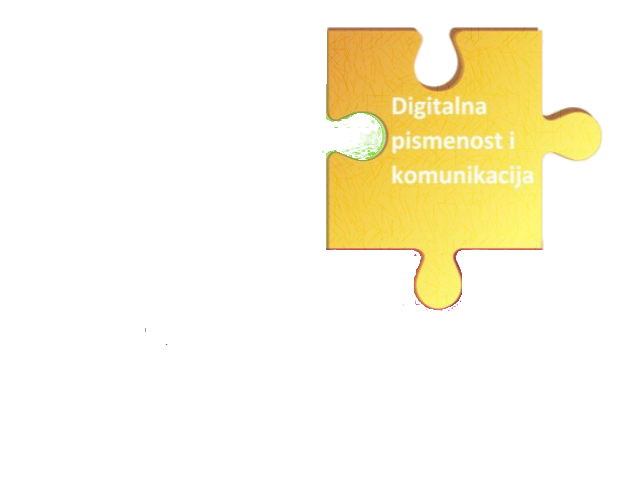 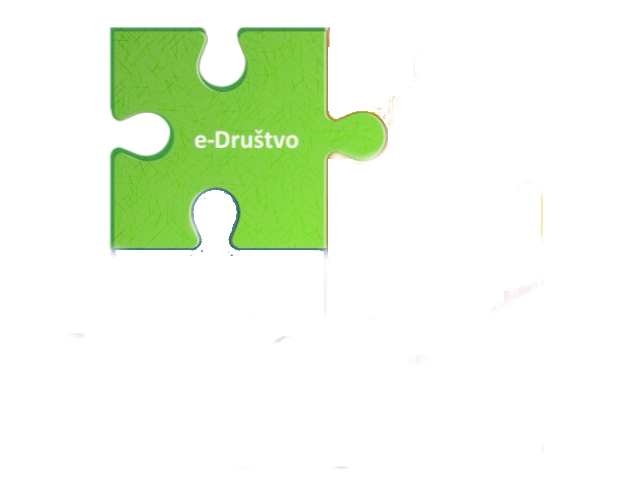 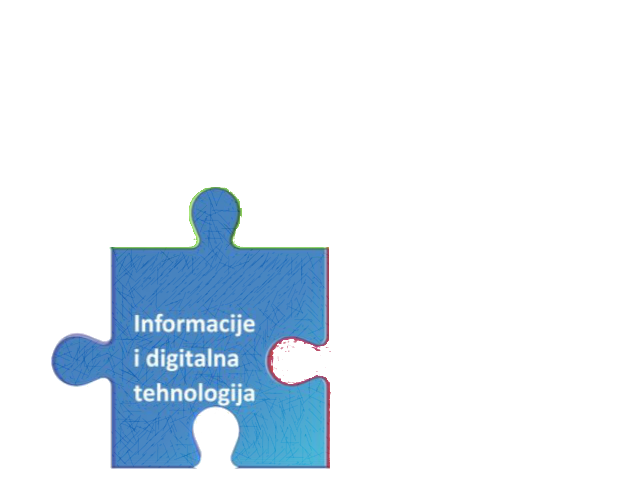 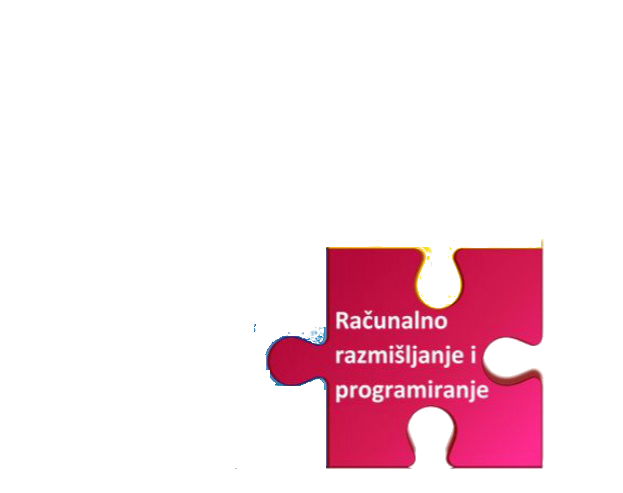 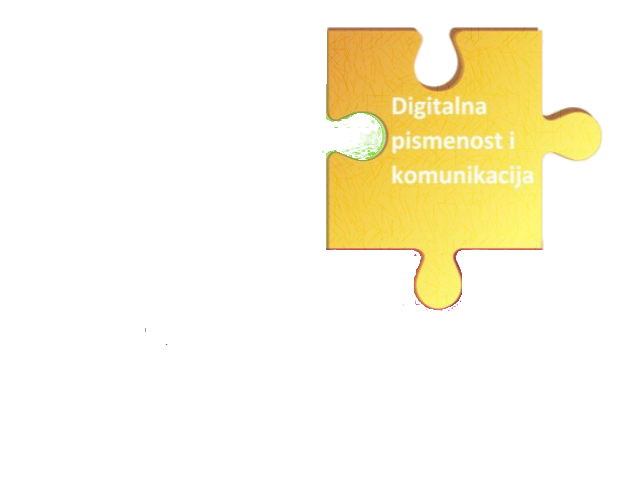 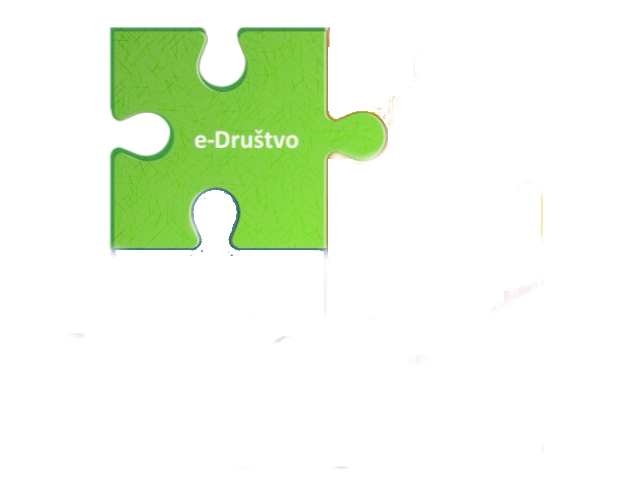 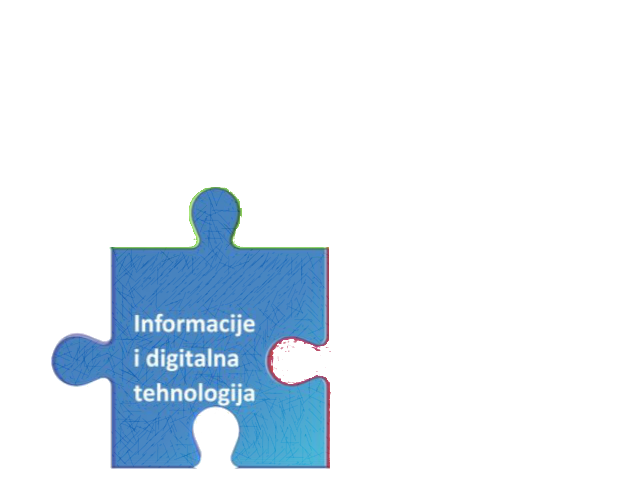 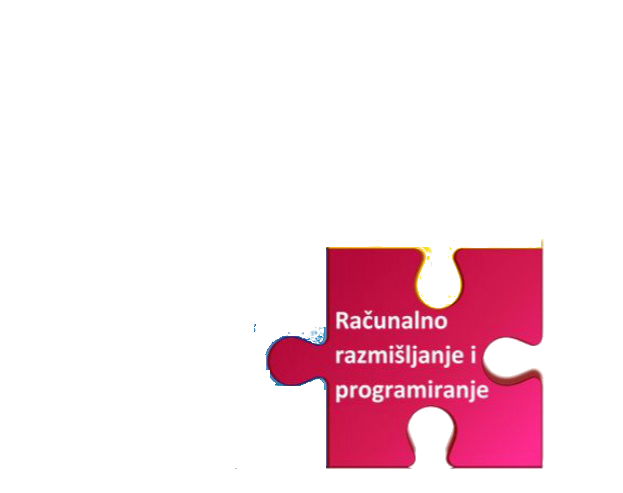 ODGOJNO-OBRAZOVNI ISHODI PREMA DOMENAMA (7. razred, 70 sati godišnje – redovni predmet)Godišnji izvedbeni kurikulum Razrada izvedbenog kurikuluma – po temama, aktivnostima i mjesecima7. razred7. razredDomenaIshodInformacije i digitalna tehnologijaNakon sedme godine učenja predmeta Informatika u domeni Informacije i digitalna tehnologija učenik: A. 7. 1 prepoznaje i opisuje ulogu glavnih komponenti računalnih mreža, istražuje kako obilježja strojne opreme utječu na mrežne aktivnosti, koristi se zajedničkim dijeljenjem resursa na mrežiA. 7. 4 opisuje, uspoređuje i koristi se različitim formatima zapisivanja grafičkih i zvučnih podataka te videopodataka na računalu.Računalno razmišljanje i programiranjeNakon sedme godine učenja predmeta Informatika u domeni Računalno razmišljanje i programiranje učenik: B. 7. 1 razvija algoritme za rješavanje različitih problema koristeći se nekim programskim jezikom pri čemu se koristi prikladnim strukturama i tipovima podatakaB. 7. 2 primjenjuje algoritam (sekvencijalnog) pretraživanja pri rješavanju problemaB. 7. 3 dizajnira i izrađuje modularne programe koji sadrže potprograme u programskom jezikuDigitalna pismenost i komunikacijaNakon sedme godine učenja predmeta Informatika u domeni Digitalna pismenost i komunikacija učenik: C. 7. 1 koristi i upoznaje se s različitim platformama i programima, koje prema potrebi pronalazi i instaliraC. 7. 2 priprema, izrađuje te objavljuje vlastite mrežne stranice u skladu s dobrom praksom u području intelektualnoga vlasništva, kritički prosuđuje dobra i loša obilježja pojedinih mrežnih sadržajae-DruštvoNakon sedme godine učenja predmeta Informatika u domeni e-Društvo učenik: D. 7. 1 štiti svoj elektronički identitet i primjenjuje pravila za povećanje sigurnosti korisničkih računaD. 7. 2 demonstrira i argumentirano opisuje primjere dobrih strana dijeljenja informacija na internetu i njihova brzog širenja te primjenjuje pravila odgovornoga ponašanjaD. 7. 3 analizira proces suradnje među članovima virtualnih zajednica te njezin utjecaj na sve članove grupe, provjerava i proučava mogućnosti i načine otvaranja virtualne zajedniceD. 7. 4 prepoznaje i proučava interdisciplinarne poslove koji su poboljšani razvojem informatike i informacijske i komunikacijske tehnologije.TemaIshodiOkvirni broj satiOčekivanja međupredmetnih temaInternet, mreža svih mrežaA. 7. 1 prepoznaje i opisuje ulogu glavnih komponenti računalnih mreža, istražuje kako obilježja strojne opreme utječu na mrežne aktivnosti, koristi se zajedničkim dijeljenjem resursa na mrežiD. 7. 1 štiti svoj elektronički identitet i primjenjuje pravila za povećanje sigurnosti korisničkih računaD. 7. 2 demonstrira i argumentirano opisuje primjere dobrih strana dijeljenja informacija na internetu i njihova brzog širenja te primjenjuje pravila odgovornoga ponašanjaD. 7. 3 analizira proces suradnje među članovima virtualnih zajednica te njezin utjecaj na sve članove grupe, provjerava i proučava mogućnosti i načine otvaranja virtualne zajedniceD. 7. 4 prepoznaje i proučava interdisciplinarne poslove koji su poboljšani razvojem informatike i informacijske i komunikacijske tehnologije.8MPT Održivi razvoj II.A.1. Razlikuje pozitivne i negativne utjecaje čovjeka na prirodu i okoliš, II.A.2. Uočava da u prirodi postoji međudjelovanje i međuovisnost.,II.A.3. Razmatra utjecaj korištenja različitih izvora energije na okoliš i ljude, II.B.3. Opisuje kako pojedinac djeluje na zaštitu prirodnih resursaMPT GOO A.1.1. Ponaša se u skladu s dječjim pravima u svakodnevnome životu, A.1.2. Aktivno zastupa dječja prava, A.5.1. Aktivno sudjeluje u zaštiti ljudskih prava, A.5.2. Razumije ulogu institucija i organizacija u zaštiti ljudskih pravaC.2.3. Promiče kvalitetu života u školiProračunske tabliceB A. 7. 3 prikuplja i unosi podatke kojima se analizira neki problem s pomoću odgovarajućega programa, otkriva odnos među podatcima koristeći se različitim alatima programa te mogućnostima prikazivanja podataka14MPT GOO B.5.2. Razumije ulogu institucija i organizacija u zaštiti ljudskih pravaMPT Poduzetništvo B – 1.1. Razvija poduzetničku ideju od koncepta do realizacije.B – 1.2. Planira i upravlja aktivnostima.C – 1.1. Prepoznaje važnost ljudskog rada i stvaranja dobara za osiguranje sredstava za život pojedinca i dobrobit zajednice.C – 1.3. Upoznaje funkciju novca.MPT Održivi razvoj III.A.2. Analizira načela i vrijednosti ekosustava.Računalno razmišljanje i programiranje B. 7. 1 razvija algoritme za rješavanje različitih problema koristeći se nekim programskim jezikom pri čemu se koristi prikladnim strukturama i tipovima podatakaB. 7. 2 primjenjuje algoritam (sekvencijalnog) pretraživanja pri rješavanju problemaB. 7. 3 dizajnira i izrađuje modularne programe koji sadrže potprograme u programskom jezikuB. 7. 4 koristi se simulacijom pri rješavanju nekoga, ne nužno računalnoga, problema.26MPT Učiti kako učiti 2.1.2 Učenik primjenjuje strategije učenja i rješava probleme u svim područjima učenja uz praćenje i podršku učitelja.3.1.1.Učenik samostalno traži nove informacije iz različitih izvora, transformira ih u novo znanje i uspješno primjenjuje pri rješavanju problema.MPT Osobni i socijalni razvojA 2.3Razvija osobne potencijale. Vještine (Predlaže različita rješenja problema. Predlaže rješenja za popravljanje pogreške.)A 2.3Razvija osobne potencijale. Vještine (Predlaže različita rješenja problema. Predlaže rješenja za popravljanje pogreške.)A 3.1.  Razvija sliku o sebi. A 3.3. Razvija osobne potencijale. A 3.4.  Upravlja svojim obrazovnim i profesionalnim putem.Višemedijska poslaA. 7. 4 opisuje, uspoređuje i koristi se različitim formatima zapisivanja grafičkih i zvučnih podataka te videopodataka na računalu.4MPT GOO A.1.1. Ponaša se u skladu s dječjim pravima u svakodnevnome životu, A1.2. Aktivno zastupa dječja prava, A.5.1. Aktivno sudjeluje u zaštiti ljudskih prava, A.5.2. Razumije ulogu institucija i organizacija u zaštiti ljudskih prava
Predstavi se i prezentirajC. 7. 1 koristi i upoznaje se s različitim platformama i programima, koje prema potrebi pronalazi i instaliraC. 7. 2 priprema, izrađuje te objavljuje vlastite mrežne stranice u skladu s dobrom praksom u području intelektualnoga vlasništva, kritički prosuđuje dobra i loša obilježja pojedinih mrežnih sadržaja16MPT GOO C.2.3. Promiče kvalitetu života u školi - Objašnjava ulogu pojedinca i skupine u poticanju, sprječavanju i rješavanju vršnjačkog i drugih oblika nasilja u školi., C.2.4. Promiče razvoj školske kulture i demokratizaciju škole, C.3.1. Aktivno sudjeluje u projektima lokalne zajednice,C.3.2. Doprinosi društvenoj solidarnosti, C.3.3. Promiče kvalitetu života u lokalnoj zajedniciMPT Održivi razvoj III.A.2. Analizira načela i vrijednosti ekosustava, III.A.4. Objašnjava povezanost ekonomskih aktivnosti sa stanjem u okolišu i društvu.MPT Poduzetništvo B – 5.1. Razvija poduzetničku ideju od koncepta do realizacije., C – 5.1. Sudjeluje u projektu ili proizvodnji od ideje do realizacijeZaključivanje ocjena 2Ukupno70TemeAktivnostiIshodiMP Očekivanja/ povezanost s nastavnim predmetimaOkvirni broj satiPlanirani mjesec izvršavanja aktivnostiUvodni sat i ponavljanje-- 2RujanInternet, mreža svih mreža mrežaJezik interneta, protokoliA. 7. 1MPT GOO C.2.3. MPT Održivi razvoj II.A.1.II.A.2. II.A.3. II.B.3. 2RujanInternet, mreža svih mreža mrežaNajvažnije mrežne komponente, djeljenje mrežnih resursaA. 7. 1MPT GOO C.2.3. MPT Održivi razvoj II.A.1.II.A.2. II.A.3. II.B.3.2RujanInternet, mreža svih mreža mrežaSigurnost i suradnja na mrežiD. 7. 1 D. 7. 2 D. 7. 3 D. 7. 4 MPT GOO A.1.1. A1.2.A.5.1.A.5.2.2RujanProračunske tabliceOsnove rada u programu, Prikupljanje i unos podatakaA. 7. 3 MPT Učiti kako učiti 2.1.2 MPT Osobni i socijalni razvojA 2.3 Matematika: E.7.1, A. 7. 1 – 2., 3., 4. Kemija: T.7. 1., PiP. 7. 1., PP. 7. 2., PP.7. 3. Građanski odgoj, Održivi razvoj4ListopadProračunske tabliceObrada podataka - matematičke formule i jednostavne funkcijeA. 7. 3MPT Učiti kako učiti 2.1.2 MPT Osobni i socijalni razvojA 2.3 Matematika: E.7.1, A. 7. 1 – 2., 3., 4. Kemija: T.7. 1., PiP. 7. 1., PP. 7. 2., PP.7. 3. Građanski odgoj, Održivi razvoj4ListopadProračunske tabliceAnaliza i prikaz podatakaA. 7. 3MPT Učiti kako učiti 2.1.2 MPT Osobni i socijalni razvojA 2.3 Matematika: E.7.1, A. 7. 1 – 2., 3., 4. Kemija: T.7. 1., PiP. 7. 1., PP. 7. 2., PP.7. 3. Građanski odgoj, Održivi razvoj2ListopadProračunske tablicePrikaz radne knjige i ispis podatakaA. 7. 3MPT Učiti kako učiti 2.1.2 MPT Osobni i socijalni razvojA 2.3 Matematika: E.7.1, A. 7. 1 – 2., 3., 4. Kemija: T.7. 1., PiP. 7. 1., PP. 7. 2., PP.7. 3. Građanski odgoj, Održivi razvoj2StudeniProračunske tablicePonavljanje i provjeravanje znanja2StudeniRačunalno razmišljanje i programiranje Tipovi podataka u PythonuB. 7. 1MPT Učiti kako učiti 2.1.2 MPT Osobni i socijalni razvojA 2.3.Matematika A.7.1, B.7.2, B.7.4, C.7.1, D. 7. 42StudeniRačunalno razmišljanje i programiranje Funkcije i metode za rad sa znakovnim nizovimaB. 7. 1MPT Učiti kako učiti 2.1.2 MPT Osobni i socijalni razvojA 2.3.Matematika A.7.1, B.7.2, B.7.4, C.7.1, D. 7. 42StudeniRačunalno razmišljanje i programiranje Nizovi podataka - listeB. 7. 1MPT Učiti kako učiti 2.1.2 MPT Osobni i socijalni razvojA 2.3.Matematika A.7.1, B.7.2, B.7.4, C.7.1, D. 7. 42ProsinacRačunalno razmišljanje i programiranje Ugrađene funkcije i metoda za rad s listamaB. 7. 1 MPT Učiti kako učiti 2.1.2 MPT Osobni i socijalni razvojA 2.3.Matematika A.7.1, B.7.2, B.7.4, C.7.1, D. 7. 42ProsinacRačunalno razmišljanje i programiranje Ponavljanje i provjeravanje znanja--2ProsinacRačunalno razmišljanje i programiranje Sekvencijalno pretraživanjeB. 7. 2 MPT Učiti kako učiti 2.1.2 MPT Osobni i socijalni razvojA 2.3 2SiječanjRačunalno razmišljanje i programiranje PodprogramiB. 7. 3 MPT Učiti kako učiti 3.1.1. 4SiječanjRačunalno razmišljanje i programiranje Kornjačina grafikaB. 7. 1 B. 7. 2 B. 7. 3 MPT Učiti kako učiti 3.1.1MPT Osobni i socijalni razvojA 3.1.  A 3.3. A 3.4.  Matematika A.7.1, B.7.2, B.7.4, C.7.1, D. 7. 44VeljačaRačunalno razmišljanje i programiranje Ponavljanje i provjeravanje znanja-- 2VeljačaRačunalno razmišljanje i programiranje Projektni zadatak (Simulacija)B. 7. 4 MPT GOO B.5.2., IV.A.4. IV.C.1. Matematika: B.7.4, D.7.3, E.7.1 Građanski odgoj, Održivi razvoj, Prirodoslovno područje, Geografija.4Veljača/OžujakVišemedijska poslaObilježja kvalitete grafičkog zapisa na zaslonu i pisačuA. 7. 4 MPT GOO A.1.1. A1.2.A.5.1. A.5.22OžujakVišemedijska poslaGrafički, zvučni i video formati datotekaA. 7. 4 MPT GOO A.1.1A1.2., A.5.1.A.5.2.2OžujakPredstavi se i prezentiraj Mrežno mjesto i mrežne straniceC. 7. 1 MPT GOO C.2.3.C.2.4.C.3.1.C.3.2.C.3.3.MPT Održivi razvoj III.A.2. III.A.4. MPT Poduzetništvo B – 5.1. C – 5.1. Kemija: E.7.3, T.7.2. Likovna kultura: A.7.1, A.7.3, C.7.1.2OžujakPredstavi se i prezentiraj Osnove HTML-aC. 7. 2MPT GOO C.2.3.C.2.4.C.3.1.C.3.2.C.3.3.MPT Održivi razvoj III.A.2. III.A.4. MPT Poduzetništvo B – 5.1. C – 5.1. Kemija: E.7.3, T.7.2. Likovna kultura: A.7.1, A.7.3, C.7.1.2TravanjPredstavi se i prezentiraj Stvaranje višemedijskih mrežnih sadržajaC. 7. 2MPT GOO C.2.3.C.2.4.C.3.1.C.3.2.C.3.3.MPT Održivi razvoj III.A.2. III.A.4. MPT Poduzetništvo B – 5.1. C – 5.1. Kemija: E.7.3, T.7.2. Likovna kultura: A.7.1, A.7.3, C.7.1.2TravanjPredstavi se i prezentiraj Izrada obogaćenih videozapisaC. 7. 2MPT GOO C.2.3.C.2.4.C.3.1.C.3.2.C.3.3.MPT Održivi razvoj III.A.2. III.A.4. MPT Poduzetništvo B – 5.1. C – 5.1. Kemija: E.7.3, T.7.2. Likovna kultura: A.7.1, A.7.3, C.7.1.2SvibanjPredstavi se i prezentiraj Objavljivanje videozapisaC. 7. 2MPT GOO C.2.3.C.2.4.C.3.1.C.3.2.C.3.3.MPT Održivi razvoj III.A.2. III.A.4. MPT Poduzetništvo B – 5.1. C – 5.1. Kemija: E.7.3, T.7.2. Likovna kultura: A.7.1, A.7.3, C.7.1.2SvibanjPredstavi se i prezentiraj Samostalni projekti učenikaC. 7. 2 MPT GOO C.2.3.C.2.4.C.3.1.C.3.2.C.3.3.MPT Održivi razvoj III.A.2. III.A.4. MPT Poduzetništvo B – 5.1. C – 5.1. Kemija: E.7.3, T.7.2. Likovna kultura: A.7.1, A.7.3, C.7.1.4SvibanjPonavljanje i provjera znanja--2LipanjZaključivanje ocjena- -2LipanjUKUPNO70